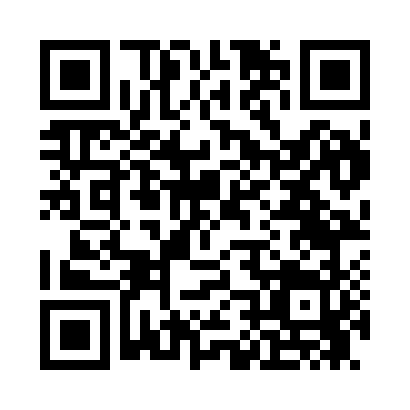 Prayer times for Kirtley, Wyoming, USAMon 1 Jul 2024 - Wed 31 Jul 2024High Latitude Method: Angle Based RulePrayer Calculation Method: Islamic Society of North AmericaAsar Calculation Method: ShafiPrayer times provided by https://www.salahtimes.comDateDayFajrSunriseDhuhrAsrMaghribIsha1Mon3:365:221:015:058:3910:252Tue3:375:231:015:058:3910:243Wed3:385:231:015:058:3810:244Thu3:395:241:015:058:3810:235Fri3:405:251:015:058:3810:226Sat3:415:251:015:058:3710:227Sun3:425:261:025:058:3710:218Mon3:435:271:025:058:3710:209Tue3:445:271:025:058:3610:1910Wed3:455:281:025:058:3610:1911Thu3:465:291:025:058:3510:1812Fri3:475:301:025:058:3510:1713Sat3:485:301:025:058:3410:1614Sun3:505:311:025:058:3310:1515Mon3:515:321:035:058:3310:1416Tue3:525:331:035:058:3210:1317Wed3:535:341:035:058:3110:1118Thu3:555:351:035:048:3010:1019Fri3:565:361:035:048:3010:0920Sat3:585:371:035:048:2910:0821Sun3:595:381:035:048:2810:0622Mon4:005:381:035:048:2710:0523Tue4:025:391:035:038:2610:0424Wed4:035:401:035:038:2510:0225Thu4:055:411:035:038:2410:0126Fri4:065:421:035:038:239:5927Sat4:085:431:035:028:229:5828Sun4:095:441:035:028:219:5629Mon4:115:451:035:028:209:5530Tue4:125:461:035:018:199:5331Wed4:135:471:035:018:189:51